Спецификация На проведение обучения по программам АО «Корпорация «МСП» *Формат обучения зависит от действия ограничительных мер в соответствии с действующим Указом Губернатора на дату проведения мероприятия.  В случае отсутствия ограничительных мер – количество обучающихся в офлайн-формате составляет не менее 20 человек. В случае действия частичных ограничительных мер - количество обучающихся в офлайн-формате составляет не менее 10 человек. В случае введения полного запрета проведения офлайн-мероприятий или проведения мероприятия для участников не из г. Оренбурга - - количество обучающихся в онлайн-формате составляет не менее 35 человек.    Коммерческое предложение необходимо оформить на имя Руководителя АНО «Центр поддержки предпринимательства и развития экспорта Оренбургской области Батуриной Елены Геннадьевны.       В коммерческом предложении расписать примерные сроки реализации мероприятий, обозначить готовность выполнения обязательства по регистрации участников мероприятия в качестве самозанятых, новых субъектов МСП, созданию участниками мероприятия новых рабочих мест. Музыченко Евгения Олеговна (3532) 32-37-74 (доб. 501) 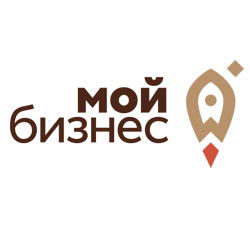 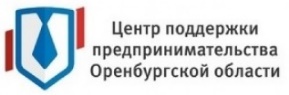 АНО «центр поддержки предпринимательства и развития экспорта оренбургской области»460019, г. Оренбург, ш. Шарлыкское д.1/2, пом. 8, каб. 6 тел. (3532) 44-07-92, 44-07-93, АНО «центр поддержки предпринимательства и развития экспорта оренбургской области»460019, г. Оренбург, ш. Шарлыкское д.1/2, пом. 8, каб. 6 тел. (3532) 44-07-92, 44-07-93, АНО «центр поддержки предпринимательства и развития экспорта оренбургской области»460019, г. Оренбург, ш. Шарлыкское д.1/2, пом. 8, каб. 6 тел. (3532) 44-07-92, 44-07-93, № п/пВидмероприятияТема мероприятияМесто Даты проведения мероприятийКоличество субъектов МСП или самозанятых илифиз.лиц, которые получат поддержкуСтоимость, тыс. рублей1Тренинг«Азбукапредпринимателя» (АО "Корпорация "МСП")Оренбургская область (онлайн)Февраль 2021 гНе менее        80  2Тренинг«Азбукапредпринимателя» (АО "Корпорация "МСП")Оренбургская область (офлайн/онлайн)*      март 2021Не менее10/353   Тренинг«Азбукапредпринимателя» (АО "Корпорация "МСП")Оренбургская область (офлайн/онлайн)*      март 2021Не менее10/354Тренинг«Азбукапредпринимателя» (АО "Корпорация "МСП")Оренбургская область (офлайн/онлайн)*март 2021Не менее10/355Тренинг«Азбукапредпринимателя» (АО "Корпорация "МСП")Оренбургская область (офлайн/онлайн) апрель 2021Не менее10/356Тренинг«Азбукапредпринимателя» (АО "Корпорация "МСП")Оренбургская область (офлайн/онлайн)апрель 2021Не менее10/357Тренинг«Азбукапредпринимателя» (АО "Корпорация "МСП")Оренбургская область (офлайн/онлайн)апрель 2021Не менее10/358Тренинг«Азбукапредпринимателя» (АО "Корпорация "МСП")Оренбургская область (офлайн/онлайн)Май 2021 Не менее10/359Тренинг«Азбукапредпринимателя» (АО "Корпорация "МСП")Оренбургская область (офлайн/онлайн )Май 2021 Не менее10/3510Тренинг«Школа предпринимательства» (АО "Корпорация "МСП")Оренбургская область (офлайн/онлайн )   Февраль-              март 2021Не менее10/35ИТОГО